Прайс лист на защитные пленки для зеркал от 02.02.2018г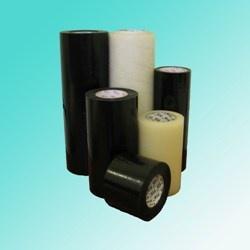 Защитная антиударная пленка для зеркалТиповые размеры защитных пленокВозможно изготовление защитных пленок под заказ с нестандартной шириной до 1250 мм. ООО "Прима-5"
61157, г.Харьков, ул.Октябрьской Революции, 99, литера "В-2"
тел. (057)7554676, (095)882-56-09, (067)5403151
(073) 434-54-04
prima5@ukr.net
http://prima5.com.ua/ООО "Прима-5"
61157, г.Харьков, ул.Октябрьской Революции, 99, литера "В-2"
тел. (057)7554676, (095)882-56-09, (067)5403151
(073) 434-54-04
prima5@ukr.net
http://prima5.com.ua/ООО "Прима-5"
61157, г.Харьков, ул.Октябрьской Революции, 99, литера "В-2"
тел. (057)7554676, (095)882-56-09, (067)5403151
(073) 434-54-04
prima5@ukr.net
http://prima5.com.ua/ООО "Прима-5"
61157, г.Харьков, ул.Октябрьской Революции, 99, литера "В-2"
тел. (057)7554676, (095)882-56-09, (067)5403151
(073) 434-54-04
prima5@ukr.net
http://prima5.com.ua/ООО "Прима-5"
61157, г.Харьков, ул.Октябрьской Революции, 99, литера "В-2"
тел. (057)7554676, (095)882-56-09, (067)5403151
(073) 434-54-04
prima5@ukr.net
http://prima5.com.ua/ООО "Прима-5"
61157, г.Харьков, ул.Октябрьской Революции, 99, литера "В-2"
тел. (057)7554676, (095)882-56-09, (067)5403151
(073) 434-54-04
prima5@ukr.net
http://prima5.com.ua/Защитная пленка РЕ100 (Полиэтилен 100мкм)Цена, грн/м.кв. ( безНДС)До 500 м.кв.14,00От 500 м.кв.12,50Защитная пленка РЕ60 (Полиэтилен 60мкм)До 500 м.кв.8,50От 500 м.кв.7,50Защитная пленка РР50 (Полипропилен 50мкм)До 500 м.кв.6,00От 500 м.кв.5,00Защитная пленка РР40 (Полипропилен 40мкм)До 500 м.кв.4,50От 500 м.кв.4,00Тип пленки/ основаРЕ100(полиэтилен)РЕ60(полиэтилен)РР50(полипропилен)РР40(полипропилен)ЦветЧерный,прозрачныйпрозрачныйпрозрачныйпрозрачныйТолщина, мкм100605040Ширина рулона, мм200, 300, 400, 500, 600200, 300, 400, 500, 600200, 300, 400, 500, 600200, 300, 400, 500, 600Длина намотки, м200200200200